2 Liter Soda Bottle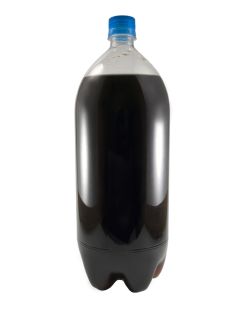 Person	(Due by Oct-12th)For this project, you will be creating a character using a 2- liter bottle. First- Read your chapter book.Next- You will decorate the bottle like the character. If you don’t know what your character looks like, use what you read in the story to create a mental image of what you think he or she looks like.  Then- Write your character’s name. Include your favorite quote from the character.  Write a short paragraph describing the character. (What they look like, their feelings, how they change over time.) Finally- Present your character bottle and paragraph to the class.